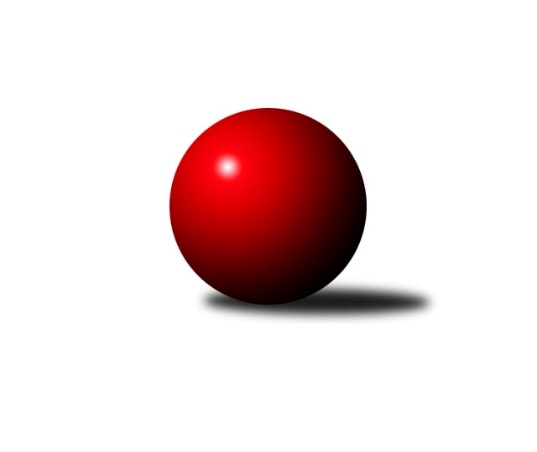 Č.9Ročník 2018/2019	17.11.2018Nejlepšího výkonu v tomto kole: 3349 dosáhlo družstvo: TJ Centropen Dačice DDivize jih 2018/2019Výsledky 9. kolaSouhrnný přehled výsledků:TJ Nová Včelnice 	- TJ Spartak Pelhřimov A	8:0	2711:2526	16.0:8.0	16.11.TJ Jiskra Nová Bystřice	- TJ Sokol Soběnov 	3:5	3233:3240	12.0:12.0	16.11.TJ Centropen Dačice D	- TJ Slovan Jindřichův Hradec 	8:0	3349:2923	23.0:1.0	16.11.TJ Sokol Nové Hrady 	- KK Lokomotiva Tábor	5:3	3064:2979	14.0:10.0	16.11.KK PSJ Jihlava B	- TJ Sokol Častrov 	6:2	3338:3197	15.0:9.0	17.11.TJ BOPO Třebíč	- TJ Sokol Chotoviny 	4:4	3245:3233	11.0:13.0	17.11.Tabulka družstev:	1.	TJ Sokol Chotoviny	9	6	1	2	44.0 : 28.0 	120.0 : 96.0 	 2786	13	2.	KK PSJ Jihlava B	9	6	0	3	41.5 : 30.5 	124.0 : 92.0 	 3218	12	3.	TJ Centropen Dačice D	8	4	2	2	37.5 : 26.5 	108.0 : 84.0 	 3106	10	4.	TJ Sokol Soběnov	8	4	1	3	32.0 : 32.0 	88.5 : 103.5 	 2841	9	5.	TJ Nová Včelnice	8	4	0	4	33.0 : 31.0 	97.5 : 94.5 	 2974	8	6.	TJ Spartak Pelhřimov A	8	4	0	4	31.0 : 33.0 	100.0 : 92.0 	 2757	8	7.	TJ Sokol Nové Hrady	8	4	0	4	28.0 : 36.0 	86.5 : 105.5 	 2791	8	8.	TJ Slovan Jindřichův Hradec	9	4	0	5	35.0 : 37.0 	99.5 : 116.5 	 2704	8	9.	KK Lokomotiva Tábor	9	4	0	5	34.0 : 38.0 	100.0 : 116.0 	 2917	8	10.	TJ Jiskra Nová Bystřice	10	4	0	6	42.0 : 38.0 	125.0 : 115.0 	 3002	8	11.	TJ BOPO Třebíč	8	2	2	4	30.0 : 34.0 	95.5 : 96.5 	 2908	6	12.	TJ Sokol Častrov	10	3	0	7	28.0 : 52.0 	103.5 : 136.5 	 2895	6Podrobné výsledky kola:	 TJ Nová Včelnice 	2711	8:0	2526	TJ Spartak Pelhřimov A	Martin Tyšer	147 	 81 	 162 	61	451 	 3:1 	 415 	 166	53 	 142	54	Jan Janů	Pavel Domin	163 	 62 	 160 	75	460 	 3:1 	 405 	 147	81 	 132	45	Tomáš Rysl	Kamil Pivko	144 	 89 	 153 	77	463 	 3:1 	 405 	 143	54 	 155	53	Lucie Smrčková *1	Lukáš Lavička	146 	 81 	 143 	71	441 	 2:2 	 430 	 155	53 	 153	69	Jan Škrampal	Stanislav Neugebauer	139 	 99 	 156 	61	455 	 2:2 	 453 	 165	53 	 154	81	Ota Schindler	Tibor Pivko	143 	 70 	 166 	62	441 	 3:1 	 418 	 159	60 	 145	54	Jan Vintrrozhodčí: Neugebauer Stanislavstřídání: *1 od 56. hodu Radek DavidNejlepší výkon utkání: 463 - Kamil Pivko	 TJ Jiskra Nová Bystřice	3233	3:5	3240	TJ Sokol Soběnov 	Martin Filakovský	121 	 134 	 152 	131	538 	 3:1 	 529 	 151	120 	 142	116	Kamil Šedivý	Martin Pýcha	104 	 140 	 133 	127	504 	 2:2 	 529 	 148	141 	 116	124	Josef Šedivý st.	Martin Vrecko	125 	 142 	 122 	133	522 	 1:3 	 561 	 127	132 	 153	149	Jaroslav Prommer	Jan Baudyš	148 	 146 	 121 	129	544 	 2:2 	 530 	 135	147 	 137	111	Bohuslav Šedivý	Jaroslav Běhoun	130 	 131 	 172 	127	560 	 1:3 	 570 	 141	164 	 131	134	Milan Šedivý st.	Marek Chvátal	152 	 142 	 129 	142	565 	 3:1 	 521 	 128	120 	 142	131	Lucie Muškovározhodčí: Chvátal MarekNejlepší výkon utkání: 570 - Milan Šedivý st.	 TJ Centropen Dačice D	3349	8:0	2923	TJ Slovan Jindřichův Hradec 	Petr Vojtíšek	159 	 141 	 141 	143	584 	 4:0 	 445 	 124	106 	 107	108	Jiří Kačo	Radek Beranovský	149 	 136 	 152 	154	591 	 4:0 	 519 	 133	125 	 147	114	Jan Cukr	Miroslav Kolář	145 	 143 	 138 	150	576 	 3:1 	 521 	 120	123 	 146	132	Pavel Picka	Michaela Kopečná	128 	 130 	 124 	127	509 	 4:0 	 437 	 95	120 	 101	121	Josef Holický	Stanislav Dvořák	139 	 129 	 131 	135	534 	 4:0 	 479 	 115	122 	 119	123	Jaroslav Opl	Pavlína Marková	142 	 128 	 134 	151	555 	 4:0 	 522 	 137	125 	 128	132	Vladimír Štiplrozhodčí: Vedoucí družstevNejlepší výkon utkání: 591 - Radek Beranovský	 TJ Sokol Nové Hrady 	3064	5:3	2979	KK Lokomotiva Tábor	Stanislava Hladká	126 	 139 	 123 	133	521 	 4:0 	 423 	 94	112 	 96	121	Monika Havránková	Michal Kanděra	138 	 143 	 133 	124	538 	 3:1 	 511 	 132	121 	 141	117	Pavel Kořínek	Jiří Jelínek	131 	 129 	 116 	119	495 	 2:2 	 508 	 149	103 	 151	105	Marcel Pouznar	Jiří Konárek	118 	 111 	 131 	127	487 	 0:4 	 552 	 128	140 	 152	132	Vladimír Kučera	Tereza Kříhová	139 	 137 	 132 	133	541 	 3:1 	 497 	 120	126 	 114	137	Martin Hlaváč	Milan Bedri	103 	 130 	 126 	123	482 	 2:2 	 488 	 122	124 	 110	132	Zdeněk Zemanrozhodčí: Kříhová TerezaNejlepší výkon utkání: 552 - Vladimír Kučera	 KK PSJ Jihlava B	3338	6:2	3197	TJ Sokol Častrov 	Jiří Macko	134 	 140 	 123 	135	532 	 2:2 	 546 	 122	155 	 137	132	Miroslav Němec	Miroslav Pleskal	137 	 114 	 119 	131	501 	 0:4 	 540 	 140	125 	 141	134	Petr Němec	Ondřej Matula	141 	 143 	 121 	145	550 	 3:1 	 519 	 125	121 	 135	138	Michal Votruba	Zdeněk Švehlík	140 	 144 	 148 	138	570 	 3:1 	 558 	 122	141 	 174	121	Jaroslav Kolář	Jakub Čopák	139 	 162 	 139 	136	576 	 4:0 	 461 	 124	109 	 118	110	Martin Marek *1	Jiří Partl	140 	 147 	 177 	145	609 	 3:1 	 573 	 160	126 	 148	139	Lukáš Čekalrozhodčí: vedoucí družstevstřídání: *1 od 61. hodu Petr MarekNejlepší výkon utkání: 609 - Jiří Partl	 TJ BOPO Třebíč	3245	4:4	3233	TJ Sokol Chotoviny 	Pavel Šplíchal st.	150 	 115 	 122 	134	521 	 1:3 	 572 	 132	161 	 129	150	Jan Bartoň	Vladimír Dřevo	117 	 146 	 127 	125	515 	 0:4 	 556 	 121	148 	 132	155	Libor Hrstka	Miroslav Mátl	149 	 142 	 129 	147	567 	 4:0 	 507 	 114	140 	 111	142	Petr Křemen	Filip Šupčík	119 	 126 	 144 	134	523 	 1.5:2.5 	 535 	 146	134 	 121	134	Jan Fořter	Pavel Šplíchal	140 	 125 	 134 	134	533 	 1:3 	 542 	 140	132 	 136	134	Zbyněk Hein	Bohumil Drápela	140 	 135 	 148 	163	586 	 3.5:0.5 	 521 	 123	127 	 148	123	Luboš Bervidarozhodčí: Lenz MilanNejlepší výkon utkání: 586 - Bohumil DrápelaPořadí jednotlivců:	jméno hráče	družstvo	celkem	plné	dorážka	chyby	poměr kuž.	Maximum	1.	Petr Vojtíšek 	TJ Centropen Dačice D	573.56	376.3	197.3	2.8	4/5	(621)	2.	Vladimír Kučera 	KK Lokomotiva Tábor	555.41	368.4	187.0	3.5	4/6	(584)	3.	Bohumil Drápela 	TJ BOPO Třebíč	554.02	366.3	187.8	2.0	5/5	(586)	4.	Ondřej Matula 	KK PSJ Jihlava B	552.05	358.6	193.5	1.9	5/5	(600)	5.	Lukáš Čekal 	TJ Sokol Častrov 	549.37	363.2	186.1	3.1	7/7	(587)	6.	Pavel Domin 	TJ Nová Včelnice 	548.93	370.7	178.3	4.9	4/4	(580.8)	7.	Zdeněk Pospíchal 	TJ Centropen Dačice D	548.88	364.5	184.4	3.1	4/5	(576)	8.	Jiří Partl 	KK PSJ Jihlava B	545.80	360.6	185.2	3.4	5/5	(609)	9.	Zbyněk Hein 	TJ Sokol Chotoviny 	544.67	360.0	184.6	3.2	6/6	(596.4)	10.	Martin Vrecko 	TJ Jiskra Nová Bystřice	544.11	358.7	185.4	4.9	5/5	(598)	11.	Pavlína Marková 	TJ Centropen Dačice D	543.18	359.2	184.0	5.5	4/5	(561)	12.	Jan Bartoň 	TJ Sokol Chotoviny 	541.70	362.5	179.2	5.1	6/6	(619.2)	13.	Martin Tyšer 	TJ Nová Včelnice 	541.45	370.0	171.4	3.9	4/4	(577)	14.	Jaroslav Prommer 	TJ Sokol Soběnov 	539.08	363.8	175.3	4.9	5/6	(575)	15.	Tibor Pivko 	TJ Nová Včelnice 	538.53	362.9	175.7	5.2	4/4	(609.6)	16.	Miloš Křížek 	TJ Centropen Dačice D	538.13	364.8	173.4	6.2	4/5	(553)	17.	Petr Němec 	TJ Sokol Častrov 	534.72	360.1	174.7	5.0	6/7	(592)	18.	Libor Hrstka 	TJ Sokol Chotoviny 	531.27	364.9	166.3	5.9	6/6	(561.6)	19.	Jiří Jelínek 	TJ Sokol Nové Hrady 	531.05	360.6	170.5	5.2	4/4	(616.8)	20.	Jan Škrampal 	TJ Spartak Pelhřimov A	530.81	370.3	160.6	5.4	4/5	(582)	21.	Jaroslav Běhoun 	TJ Jiskra Nová Bystřice	527.55	352.7	174.9	3.1	4/5	(562)	22.	Lucie Smrčková 	TJ Spartak Pelhřimov A	526.28	357.9	168.4	5.6	4/5	(556)	23.	Zdeněk Zeman 	KK Lokomotiva Tábor	525.62	351.0	174.7	4.4	6/6	(552)	24.	Jan Cukr 	TJ Slovan Jindřichův Hradec 	525.23	356.1	169.1	6.4	6/6	(559.2)	25.	Miroslav Kolář 	TJ Centropen Dačice D	525.18	354.4	170.8	3.7	5/5	(576)	26.	Miroslav Němec 	TJ Sokol Častrov 	524.57	360.4	164.2	5.9	7/7	(550.8)	27.	Milan Šedivý  st.	TJ Sokol Soběnov 	524.52	348.2	176.3	4.8	5/6	(570)	28.	Jaroslav Kolář 	TJ Sokol Častrov 	524.29	358.7	165.6	6.7	7/7	(574)	29.	Marek Chvátal 	TJ Jiskra Nová Bystřice	523.48	352.1	171.4	5.3	5/5	(570)	30.	Zdeněk Švehlík 	KK PSJ Jihlava B	523.25	358.5	164.8	7.3	4/5	(570)	31.	Vladimír Dřevo 	TJ BOPO Třebíč	521.33	357.0	164.3	5.3	4/5	(577)	32.	Pavel Kořínek 	KK Lokomotiva Tábor	520.23	350.0	170.2	7.0	6/6	(544)	33.	Marcel Pouznar 	KK Lokomotiva Tábor	518.11	352.8	165.3	8.0	6/6	(552)	34.	Michaela Kopečná 	TJ Centropen Dačice D	517.65	349.2	168.4	6.5	4/5	(542)	35.	Miroslav Mátl 	TJ BOPO Třebíč	517.21	357.8	159.4	3.6	5/5	(567)	36.	Luboš Bervida 	TJ Sokol Chotoviny 	517.08	351.0	166.1	6.2	4/6	(554.4)	37.	Martin Filakovský 	TJ Jiskra Nová Bystřice	515.27	347.5	167.8	5.5	5/5	(574)	38.	Tomáš Rysl 	TJ Spartak Pelhřimov A	512.63	342.4	170.2	4.5	5/5	(574)	39.	Stanislav Dvořák 	TJ Centropen Dačice D	511.20	351.5	159.7	9.0	5/5	(546)	40.	Petr Klimek 	KK Lokomotiva Tábor	510.70	343.6	167.1	8.2	4/6	(550)	41.	Bohuslav Šedivý 	TJ Sokol Soběnov 	509.63	351.2	158.4	7.6	6/6	(548)	42.	Tereza Kříhová 	TJ Sokol Nové Hrady 	509.60	349.3	160.4	6.1	3/4	(565)	43.	Kamil Pivko 	TJ Nová Včelnice 	509.55	356.4	153.2	9.9	4/4	(558)	44.	Pavel Šplíchal 	TJ BOPO Třebíč	508.71	340.7	168.0	4.7	5/5	(551)	45.	Filip Šupčík 	TJ BOPO Třebíč	507.97	346.5	161.5	5.0	5/5	(550)	46.	Vladimír Štipl 	TJ Slovan Jindřichův Hradec 	507.82	355.1	152.7	9.7	6/6	(577.2)	47.	Pavel Picka 	TJ Slovan Jindřichův Hradec 	507.77	352.8	154.9	9.7	6/6	(533)	48.	Stanislava Hladká 	TJ Sokol Nové Hrady 	506.72	343.5	163.3	8.2	4/4	(561)	49.	Jan Janů 	TJ Spartak Pelhřimov A	506.62	349.2	157.4	7.1	5/5	(557)	50.	Lucie Mušková 	TJ Sokol Soběnov 	506.28	347.8	158.5	6.4	5/6	(529)	51.	Jan Fořter 	TJ Sokol Chotoviny 	505.45	347.7	157.8	7.2	4/6	(535)	52.	Pavel Šplíchal  st.	TJ BOPO Třebíč	504.64	351.8	152.9	7.4	5/5	(534)	53.	Ota Schindler 	TJ Spartak Pelhřimov A	504.46	352.9	151.5	6.4	4/5	(543.6)	54.	Jan Baudyš 	TJ Jiskra Nová Bystřice	500.55	344.5	156.1	9.6	5/5	(544)	55.	Martin Pýcha 	TJ Jiskra Nová Bystřice	500.15	359.3	140.8	11.2	4/5	(537)	56.	Michal Kanděra 	TJ Sokol Nové Hrady 	499.15	345.9	153.3	6.4	4/4	(538)	57.	Jiří Konárek 	TJ Sokol Nové Hrady 	499.00	341.3	157.7	6.2	3/4	(536)	58.	Petr Křemen 	TJ Sokol Chotoviny 	498.73	351.3	147.5	8.3	6/6	(517)	59.	Michal Votruba 	TJ Sokol Častrov 	498.40	353.0	145.4	8.6	5/7	(527)	60.	David Bartoň 	TJ Sokol Chotoviny 	497.92	348.0	149.9	7.2	5/6	(540)	61.	Kamil Šedivý 	TJ Sokol Soběnov 	492.65	340.5	152.2	7.1	4/6	(529)	62.	Milan Bedri 	TJ Sokol Nové Hrady 	492.00	333.2	158.9	8.9	4/4	(539)	63.	Stanislav Neugebauer 	TJ Nová Včelnice 	485.84	346.4	139.4	11.8	4/4	(546)	64.	Jaroslav Opl 	TJ Slovan Jindřichův Hradec 	483.16	346.1	137.1	12.0	5/6	(565.2)	65.	Petra Hodoušková 	KK Lokomotiva Tábor	483.03	342.3	140.7	7.8	4/6	(503)	66.	Josef Holický 	TJ Slovan Jindřichův Hradec 	453.00	319.0	134.0	12.6	6/6	(518.4)		Jiří Ouhel 	KK PSJ Jihlava B	570.67	392.0	178.7	3.3	3/5	(586)		Milan Gregorovič 	TJ BOPO Třebíč	555.00	364.0	191.0	5.0	1/5	(555)		Vladimír Dvořák 	KK PSJ Jihlava B	554.50	387.5	167.0	7.5	2/5	(559)		Jakub Čopák 	KK PSJ Jihlava B	550.00	366.8	183.3	3.1	2/5	(577)		Karel Slimáček 	KK PSJ Jihlava B	544.00	370.0	174.0	2.0	1/5	(544)		Josef Šedivý  ml.	TJ Sokol Soběnov 	543.00	352.0	191.0	7.0	1/6	(543)		Jiří Macko 	KK PSJ Jihlava B	537.17	355.8	181.4	6.2	3/5	(568)		Jiří Hána 	TJ Slovan Jindřichův Hradec 	534.30	371.1	163.2	10.2	2/6	(619.2)		Milan Šedivý  ml.	TJ Sokol Soběnov 	534.00	361.0	173.0	4.0	1/6	(534)		Radek Beranovský 	TJ Centropen Dačice D	530.90	360.4	170.5	5.0	2/5	(591)		Ondřej Novák 	KK Lokomotiva Tábor	529.00	352.5	176.5	3.0	2/6	(560)		Michal Silmbrod 	TJ Sokol Nové Hrady 	526.80	333.6	193.2	6.0	1/4	(526.8)		Zdeněk Samec 	KK Lokomotiva Tábor	525.00	352.0	173.0	6.0	1/6	(525)		Josef Ferenčík 	TJ Sokol Soběnov 	524.90	367.2	157.7	7.1	2/6	(556.8)		Jan Vintr 	TJ Spartak Pelhřimov A	516.05	354.4	161.7	6.4	2/5	(546)		Petr Silmbrod 	TJ Sokol Nové Hrady 	516.00	369.6	146.4	9.6	1/4	(516)		Miroslav Pleskal 	KK PSJ Jihlava B	515.20	345.5	169.7	5.7	3/5	(549)		David Němec 	TJ Sokol Častrov 	514.13	350.7	163.5	7.6	3/7	(553)		Josef Šedivý  st.	TJ Sokol Soběnov 	512.30	354.4	157.9	5.5	2/6	(529)		Roman Grznárik 	TJ Sokol Soběnov 	511.80	363.6	148.2	6.6	1/6	(517.2)		Martin Marek 	TJ Sokol Častrov 	511.00	355.4	155.6	5.8	2/7	(542.4)		Markéta Šedivá 	TJ Sokol Soběnov 	510.70	360.3	150.4	6.1	2/6	(512.4)		Jaroslava Kulhanová 	TJ Sokol Soběnov 	510.60	334.2	176.4	6.6	2/6	(520.8)		Karel Loskot 	TJ Jiskra Nová Bystřice	510.13	341.3	168.9	8.8	2/5	(529)		Radek David 	TJ Spartak Pelhřimov A	506.80	348.4	158.4	6.2	2/5	(513.6)		Marek Jirsa 	TJ Sokol Častrov 	506.40	346.8	159.6	9.6	1/7	(506.4)		Daniel Malý 	TJ BOPO Třebíč	506.00	349.5	156.5	8.0	2/5	(520)		Pavel Kříha 	TJ Sokol Nové Hrady 	506.00	366.0	140.0	9.0	1/4	(506)		Martin Čopák 	KK PSJ Jihlava B	503.00	342.0	161.0	5.0	1/5	(503)		Jiří Hembera 	TJ Nová Včelnice 	502.80	356.4	146.4	9.6	1/4	(502.8)		Jiří Slovák 	TJ Nová Včelnice 	497.70	345.5	152.2	10.3	2/4	(525.6)		Martin Hlaváč 	KK Lokomotiva Tábor	497.00	338.0	159.0	15.0	1/6	(497)		Šárka Aujezdská 	KK Lokomotiva Tábor	496.80	328.8	168.0	4.8	1/6	(496.8)		Jan Havlíček  st.	TJ Jiskra Nová Bystřice	495.60	337.2	158.4	1.2	1/5	(495.6)		Vojtěch Kříha 	TJ Sokol Nové Hrady 	488.00	348.0	140.0	4.0	1/4	(488)		Libor Linhart 	TJ Spartak Pelhřimov A	486.67	337.5	149.2	8.4	3/5	(498)		Lukáš Lavička 	TJ Nová Včelnice 	486.60	332.9	153.7	9.8	2/4	(529.2)		Radim Mareš 	KK Lokomotiva Tábor	486.00	345.0	141.0	8.0	1/6	(486)		Jiří Kačo 	TJ Slovan Jindřichův Hradec 	470.67	335.1	135.5	14.0	3/6	(504)		Jiří Havlíček 	TJ Sokol Častrov 	470.40	339.0	131.4	10.8	2/7	(477.6)		Jaroslav Zoun 	KK Lokomotiva Tábor	469.80	334.8	135.0	14.4	2/6	(526.8)		Martin Novák 	TJ Slovan Jindřichův Hradec 	466.00	318.0	148.0	4.0	1/6	(466)		Josef Sysel 	TJ Sokol Soběnov 	463.20	345.6	117.6	13.2	1/6	(463.2)		Monika Havránková 	KK Lokomotiva Tábor	423.00	302.0	121.0	12.0	1/6	(423)		Jaroslav Vrzal 	TJ Slovan Jindřichův Hradec 	420.00	330.0	90.0	28.0	1/6	(420)Sportovně technické informace:Starty náhradníků:registrační číslo	jméno a příjmení 	datum startu 	družstvo	číslo startu20481	Monika Havránková	16.11.2018	KK Lokomotiva Tábor	1x23331	Martin Hlaváč	16.11.2018	KK Lokomotiva Tábor	1x19147	Radek Beranovský	16.11.2018	TJ Centropen Dačice D	4x24291	Jiří Kačo	16.11.2018	TJ Slovan Jindřichův Hradec 	3x3205	Josef Šedivý	16.11.2018	TJ Sokol Soběnov 	2x
Hráči dopsaní na soupisku:registrační číslo	jméno a příjmení 	datum startu 	družstvo	Program dalšího kola:10. kolo23.11.2018	pá	17:30	TJ Sokol Soběnov  - KK Lokomotiva Tábor	23.11.2018	pá	18:00	TJ Centropen Dačice D - TJ Nová Včelnice 	23.11.2018	pá	18:00	TJ Sokol Nové Hrady  - TJ Sokol Chotoviny 	24.11.2018	so	9:00	KK PSJ Jihlava B - TJ Slovan Jindřichův Hradec 	24.11.2018	so	10:00	TJ BOPO Třebíč - TJ Spartak Pelhřimov A	Nejlepší šestka kola - absolutněNejlepší šestka kola - absolutněNejlepší šestka kola - absolutněNejlepší šestka kola - absolutněNejlepší šestka kola - dle průměru kuželenNejlepší šestka kola - dle průměru kuželenNejlepší šestka kola - dle průměru kuželenNejlepší šestka kola - dle průměru kuželenNejlepší šestka kola - dle průměru kuželenPočetJménoNázev týmuVýkonPočetJménoNázev týmuPrůměr (%)Výkon1xJiří PartlPSJ Jihlava B6091xJiří PartlPSJ Jihlava B114.436091xRadek BeranovskýDačice5911xRadek BeranovskýDačice110.345913xBohumil DrápelaBOPO A5864xBohumil DrápelaBOPO A110.245865xPetr VojtíšekDačice5845xPetr VojtíšekDačice109.035842xJakub ČopákPSJ Jihlava B5761xMilan Šedivý st.Soběnov 108.655702xMiroslav KolářDačice5762xJakub ČopákPSJ Jihlava B108.23576